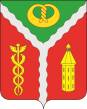 АДМИНИСТРАЦИЯГОРОДСКОГО ПОСЕЛЕНИЯ ГОРОД КАЛАЧКАЛАЧЕЕВСКОГО МУНИЦИПАЛЬНОГО РАЙОНАВОРОНЕЖСКОЙ ОБЛАСТИПОСТАНОВЛЕНИЕот «16» июля 2021 года № 311г. КалачО создании сил гражданской обороны и поддержании их в готовности к действиям на территории городского поселения город КалачВ соответствии с Федеральным законом Российской Федерации от 12.02.1998 № 28-ФЗ «О гражданской обороне» (с изм. на 08.12.2020), постановлением Правительства Российской Федерации от 26.11.2007 № 804 «Об утверждении Положения о гражданской обороне в Российской Федерации» (с изм. на 30.09.2019), приказом Министерства Российской Федерации по делам гражданской обороны, чрезвычайным ситуациям и ликвидации последствий стихийных бедствий от 14.11.2008 № 687 «Об утверждении Положения об организации и ведении гражданской обороны в муниципальных образованиях и организациях» (с изм. на 24.12.2019), в целях осуществления мер по созданию и поддержанию в постоянной готовности к применению по предназначению сил и средств гражданской обороны, обеспечению мероприятий и действий по защите населения от опасностей, возникающих при военных конфликтах или вследствие этих конфликтов, а также при чрезвычайных ситуациях природного и техногенного характера, администрация городского поселения город Калач постановляет:1. Утвердить Положение о силах гражданской обороны городского поселения город Калач (приложение №1).2. Утвердить структуру сил гражданской обороны на территории городского поселения город Калач (приложение №2).3. Рекомендовать руководителям организаций, независимо от их организационно-правовых форм, по согласованию с Комиссией по предупреждению и ликвидации чрезвычайных ситуаций и обеспечению пожарной безопасности городского поселения город Калач, разработать и утвердить положение, состав и структуру сил и средств гражданской обороны.Руководители организаций несут персональную ответственность за организацию и проведение мероприятий по гражданской обороне и защите населения.4. Опубликовать настоящее постановление в официальном периодическом издании «Вестник муниципальных правовых актов городского поселения город Калач Калачеевского муниципального района Воронежской области» и разместить на официальном сайте администрации городского поселения город Калач в телекоммуникационной сети Интернет.5. Контроль за исполнением настоящего постановления оставляю за собой.Приложение №1к постановлению администрации городского поселения город Калач от «16» июля 2021 г. № 311ПОЛОЖЕНИЕ о силах гражданской обороны городского поселения город Калач1. Общие положения1.1. Настоящее Положение о силах гражданской обороны городского поселения город Калач (далее – Положение) разработано в соответствии с Федеральным законом от 12.02.1998 N 28-ФЗ "О гражданской обороне"(с изм. на 08.12.2020), Федеральным законом от 22.08.1995 N 151-ФЗ "Об аварийно-спасательных службах и статусе спасателей" (с изм. на 13.07.2020), Постановлением Правительства Российской Федерации от 26.11.2007 N 804 "Об утверждении Положения о гражданской обороне в Российской Федерации" ( с изм. на 30.09.2019), Приказом МЧС России от 14.11.2008 N 687 "Об утверждении Положения об организации и ведении гражданской обороны в муниципальных образованиях и организациях", указом губернатора Воронежской области от 08.04.2016 N 104-у "Об утверждении Положения об организации и ведении гражданской обороны в Воронежской области", постановлением правительства Воронежской области от 22.03.2018 N 251 "О создании сил гражданской обороны и поддержании их в готовности к действиям".1.2. Настоящее Положение определяет порядок организации и функционирования сил гражданской обороны на территории городского поселения город Калач (далее – силы ГО).1.3. Общее руководство гражданской обороной на территории городского поселения город Калач осуществляет глава администрации городского поселения город Калач.1.4. Перечень организаций, обеспечивающих выполнение мероприятий по гражданской обороне местного уровня, определяет глава администрации городского поселения город Калач.1.5. Ведение гражданской обороны на территории городского поселения город Калач осуществляется на основе плана гражданской обороны и защиты населения городского поселения город Калач, который определяет объем, организацию, порядок обеспечения, способы и сроки выполнения мероприятий по гражданской обороне и ликвидации чрезвычайных ситуаций природного и техногенного характера в военное время.1.6. Выполнение мероприятий по гражданской обороне и ликвидации чрезвычайных ситуаций природного и техногенного характера в мирное время осуществляется в соответствии с планами действий по предупреждению и ликвидации чрезвычайных ситуаций.2. Силы гражданской обороны2.1. Силы гражданской обороны городского поселения город Калач состоят из органов управления, сил и средств гражданской обороны, предназначенных для проведения мероприятий по гражданской обороне, всестороннего обеспечения действий спасательных служб и выполнения других неотложных работ при военных конфликтах или вследствие этих конфликтов, а также при ликвидации последствий чрезвычайных ситуаций природного и техногенного характера.2.2. Силы гражданской обороны (гражданские формирования гражданской обороны) создаются на базе предприятий и организаций любых организационно-правовых форм по территориально-производственному принципу, они должны быть оснащены специальной техникой и имуществом и подготовлены для решения задач обороны граждан от опасностей, возникающих при ведении военных действий или вследствие этих действий, а также при чрезвычайных ситуациях природного и техногенного характера.2.3. Силы гражданской обороны должны состоять из мужчин в возрасте от 18 до 60 лет, женщин от 18 до 55 лет, исключая военнообязанных, имеющих мобилизационные предписания, инвалидов, а также женщин: имеющих ребенка до 8-ми лет, беременных, а также со средним и высшим медицинским образованием, имеющих ребенка до 3-х лет.2.4. Состав и численность сил гражданской обороны устанавливается администрацией городского поселения город Калач и руководителями предприятий и организаций, на базе которых они создаются.2.5. Применение сил гражданской обороны заключается в их привлечении к проведению аварийно-спасательных, аварийно-восстановительных и других неотложных работ при ликвидации чрезвычайных ситуаций, в том числе возникших вследствие вооруженных конфликтов, и проведению мероприятий по гражданской обороне.2.6. Силы гражданской обороны в мирное время могут привлекаться для участия в мероприятиях по предупреждению и ликвидации чрезвычайных ситуаций природного и техногенного характера.2.7. Для решения задач в области гражданской обороны администрацией городского поселения город Калач создаются и используются запасы материально-технических, продовольственных, медицинских и иных средств, предназначенных для первоочередного жизнеобеспечения населения, пострадавшего при военных конфликтах или вследствие этих конфликтов, а также при чрезвычайных ситуациях природного и техногенного характера, оснащения аварийно-спасательных формирований, спасательных служб и нештатных формирований по обеспечению выполнения мероприятий по гражданской обороне при проведении аварийно-спасательных и других неотложных работ в случае возникновения опасностей при военных конфликтах или вследствие этих конфликтов, а также при чрезвычайных ситуациях природного и техногенного характера.3. Руководство и управление силами гражданской обороны3.1. Руководство силами гражданской обороны на территории городского поселения город Калач осуществляет глава администрации городского поселения город Калач, а в организациях - их руководители.Руководители силами гражданской обороны отвечают за:- создание, оснащение и подготовку сил и средств гражданской обороны для проведения аварийно-спасательных и других неотложных работ, а также планирование их действий;- подготовку личного состава формирований и служб, проведение учений и тренировок по гражданской обороне;- организационно-методическое руководство и контроль за подготовкой работников, личного состава формирований и служб организаций, находящихся на территории городского поселения город Калач;- определение порядка взаимодействия и привлечения сил и средств гражданской обороны, а также всестороннее обеспечение их действий;- обеспечения постоянной готовности сил и средств гражданской обороны;- создание и поддержание в состоянии постоянной готовности к использованию по предназначению запасов материально-технических, продовольственных, медицинских и иных средств для всестороннего обеспечения аварийно-спасательных и других неотложных работ; - определение порядка взаимодействия и привлечения сил и средств гражданской обороны, а также всестороннее обеспечение их действий.3.2. Руководители гражданской обороны принимают решение о привлечении в мирное время сил и средств гражданской обороны для ликвидации последствий чрезвычайных ситуаций в отношении созданных ими сил гражданской обороны.3.3. Органами, осуществляющими управление гражданской обороной в городском поселении город Калач являются:- отдел ГОЧС администрации городского поселения город Калач (уполномоченный на решение задач в области гражданской обороны), подчиняющийся непосредственно главе администрации городского поселения город Калач;- структурное подразделение организации или работник, уполномоченный на решение задач в области гражданской обороны, подчиняющийся непосредственно руководителю организации. 3.4. В военное время распоряжения главы администрации городского поселения город Калач - руководителя гражданской обороны по вопросам, отнесенным к его компетенции, обязательны для исполнения должностными лицами предприятий и организаций, расположенных на территории городского поселения город Калач, независимо от их ведомственной подчиненности и организационно-правовых форм.3.5. Привлечение сил гражданской обороны в целях участия в обеспечении выполнения мероприятий по гражданской обороне и проведении не связанных с угрозой жизни и здоровью людей неотложных работ при ликвидации чрезвычайных ситуаций, осуществляется в соответствии с планом гражданской обороны городского поселения город Калач.4. Основные мероприятия по гражданской обороне.4.1. Мероприятия по гражданской обороне на территории городского поселения город Калач осуществляются в соответствии с Конституцией Российской Федерации, федеральными конституционными законами, федеральными законами, нормативными правовыми актами Президента Российской Федерации и Правительства Российской Федерации, нормативными правовыми актами МЧС России и настоящим Положением.4.2. Основными мероприятиями по гражданской обороне, осуществляемыми в целях решения задач, связанных с проведением аварийно-спасательных и других неотложных работ в случае возникновения опасностей для населения при военных конфликтах или вследствие этих конфликтов, а также при чрезвычайных ситуациях природного и техногенного характера, являются:- создание, оснащение и подготовка необходимых сил и средств гражданской обороны, а также планирование их действий;- создание и поддержание в состоянии постоянной готовности к использованию по предназначению запасов материально-технических, продовольственных, медицинских и иных средств для всестороннего обеспечения аварийно-спасательных работ.4.3. На территории городского поселения город Калач персональную ответственность за организацию и проведение мероприятий по гражданской обороне и защите населения несет глава администрации городского поселения город Калач, а в организациях – руководители организаций.5. Основные задачи сил гражданской обороныОсновными задачами сил гражданской обороны являются:5.1. Поддержание органов управления, сил и средств в постоянной готовности к обеспечению выполнения мероприятий по гражданской обороне и проведение работ, не связанных с угрозой для жизни и здоровья.5.2. Проведение аварийно-спасательных и других неотложных работ в случае возникновения опасностей для населения при военных конфликтах или вследствие этих конфликтов, а также при чрезвычайных ситуациях природного и техногенного характера.5.3. Первоочередное жизнеобеспечение населения, пострадавшего при военных конфликтах или вследствие этих конфликтов, а также при чрезвычайных ситуациях природного и техногенного характера.5.4. Борьба с пожарами, возникшими при военных конфликтах или вследствие этих конфликтов.5.5. Восстановление и поддержание порядка в районах, пострадавших при военных конфликтах или вследствие этих конфликтов, а также при чрезвычайных ситуациях природного и техногенного характера.5.6. Срочное восстановление функционирования необходимых коммунальных служб в военное время.5.7. Срочное захоронение трупов в военное время.5.8. Обеспечение устойчивости функционирования организаций, необходимых для выживания населения при военных конфликтах или вследствие этих конфликтов, а также при чрезвычайных ситуациях природного и техногенного характера.5.9. Проведение санитарно-гигиенических и противоэпидемических мероприятий среди пострадавшего населения.5.10. Проведение лечебно-эвакуационных мероприятий.5.11. Предоставление населению коммунально-бытовых услуг.5.12. Медицинское обслуживание и оказание населению первой помощи.5.13. Мониторинг состояния радиационной, химической, биологической обстановки.5.14. Восстановление и охрана общественного порядка, обеспечение безопасности дорожного движения на маршрутах выдвижения сил гражданской обороны и эвакуации населения.5.15. Розыск пострадавших, их вывод (вывоз) из очагов поражения, оказание им медицинской помощи.5.16. Срочное размещение (предоставление жилья) пострадавшему населению.5.17. Предоставление населению информационно-психологической поддержки.5.18. Эвакуация нуждающихся в стационарном лечении в лечебные учреждения.5.19. Участие в выполнении других задач в области гражданской обороны.6. Финансирование6.1. Обеспечение мероприятий местного уровня по гражданской обороне, защите населения и территорий городского поселения город Калач является расходным обязательством администрации городского поселения город Калач.6.2. Обеспечение мероприятий по гражданской обороне, проводимых организациями, осуществляется за счет средств организаций.Приложение №2 к постановлению администрации городского поселения город Калачот «16» июля 2021 г. № 311Структура сил гражданской обороны на территории городского поселения город КалачГлава администрации городского поселения город Калач	Д.Н. Дудецкий№п/пНаименование органов управления и сил гражданской обороныДолжностное лицо (подразделение), создающее силы1Органы управления силами гражданской обороныОрганы управления силами гражданской обороны1.1.Руководитель гражданской обороныГлава администрации городского поселения город Калач1.2.Орган управления силами гражданской обороныОтдел ГОЧС администрации городского поселения город Калач (уполномоченный на решение задач в области ГОЧС)1.3.Орган, обеспечивающих координацию деятельности органов управления гражданской обороной, управления силами гражданской обороны Единая дежурно - диспетчерская служба Калачеевского муниципального района2.Спасательные службыОрганы управления, силы и средства гражданской обороны предприятий, учреждений, организаций (в т.ч. объекты жизнеобеспечения, производственного и социального назначения) и их структурные подразделения, обладающие сходным профилем деятельности и способные, независимо от их форм собственности и ведомственной принадлежности (подчиненности) к совместному проведению конкретного вида работ, специальных мероприятий гражданской обороны, как в мирное время, так и в военное время3.Силы гражданской обороныСилы гражданской обороны3.1.Подразделения государственной противопожарной службы40 ПСЧ 2 ПСО ФПС ГПС ГУ МЧС России по Воронежской области3.2.Нештатные формирования по обеспечению выполнения мероприятий по гражданской оборонеОрганизации, отнесенные в установленном порядке к категории по гражданской оборонеАО «Воронежнефтепродукт» Калачеевский цех